О назначении публичных слушанийРуководствуясь Градостроительным кодексом Российской Федерации, Земельным кодексом РФ, Федеральным законом от 29.12.2004 года №191-ФЗ «О введении в действие Градостроительного кодекса Российской Федерации», Федеральным законом от 06.10.2003 года №131-ФЗ «Об общих принципах организации местного самоуправления в Российской Федерации»; на основании ст. 14 Устава Шинерского сельского поселения Вурнарского района Чувашской Республики; Правил землепользования и застройки Шинерского сельского поселения Вурнарского района Чувашской Республики, утвержденных решением Собрания депутатов Шинерского  сельского поселения Вурнарского района Чувашской Республики № 23 от 27.12.2012 г.; Положением о публичных слушаниях, утвержденного решением Собрания депутатов Шинерского сельского поселения Вурнарского района Чувашской Республики от 19.09.2012 г., ПОСТАНОВЛЯЮ:Назначить публичные слушания в целях выявления общественного мнения на 12 марта  2018 года в 14:00 ч. в здании администрации Шинерского  сельского поселения Вурнарского района Чувашской Республики (д.Шинеры, ул.Клубная,д.240) по вопросу внесения изменений в Правила землепользования и застройки Шинерского сельского поселения Вурнарского района Чувашской Республики.2. Настоящее постановление опубликовать в «Бюллетени Шинерского сельского поселения» и разместить на официальном сайте Шинерского сельского  поселения Вурнарского района Чувашской Республики в сети «Интернет».3.  Постановление вступает в силу с момента его опубликования.Глава Шинерского сельскогопоселения Вурнарского района Чувашской Республики                                                                                      Р.А.УбаковЧĂВАШ РЕСПУБЛИКИВАРНАР РАЙОНĚ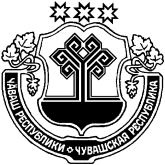 ЧУВАШСКАЯ РЕСПУБЛИКА ВУРНАРСКИЙ РАЙОНШЕНЕР ИШЕК ЯЛ ПОСЕЛЕНИЙĚН ПУÇЛĂХĔЙЫШАНУ«11» января  2018  №  01а-ОДШенер ИшекГЛАВАШИНЕРСКОГО  СЕЛЬСКОГО ПОСЕЛЕНИЯПОСТАНОВЛЕНИЕ«11»  января  2018г № 01а-ОД Д.Шинеры